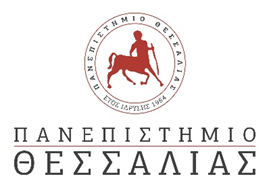 ΤΜΗΜΑ ΔΙΟΙΚΗΣΗΣ ΕΠΙΧΕΙΡΗΣΕΩΝΤο Τμήμα Διοίκησης Επιχειρήσεων της Σχολής Οικονομικών και Διοικητικών Επιστημών του Πανεπιστημίου Θεσσαλίας διοργανώνει την  "Ημέρα Καριέρας" (Career Day) στη Λάρισα, με στόχο να δώσει στους φοιτητές του την ευκαιρία να διεκδικήσουν θέσεις εργασίας ή και πρακτικής άσκησης, να συνομιλήσουν απευθείας με εκπροσώπους εταιρειών που αναζητούν το κατάλληλο προσωπικό αλλά και να ενημερωθούν για τα μαθησιακά αποτελέσματα και τις ερευνητικές, επιστημονικές και επαγγελματικές  προοπτικές που προσφέρουν τα Προγράμματα Μεταπτυχιακών Σπουδών (ΠΜΣ) που διοργανώνει το Τμήμα.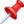 Η είσοδος στην εκδήλωση είναι ελεύθερη, με αυστηρή τήρηση των υγειονομικών πρωτοκόλλων. Οι ενδιαφερόμενοι θα έχουν την ευκαιρία να καταθέσουν τα βιογραφικά τους για μελλοντικές ή άμεσες συνεργασίες και να ενημερωθούν σχετικά με τις απαιτήσεις διαφόρων επαγγελματικών κλάδων και τις επαγγελματικές προοπτικές του Τμήματος και των Προγραμμάτων Μεταπτυχιακών Σπουδών.Η εκδήλωση θα πραγματοποιηθεί την Τετάρτη 25 Μαΐου 2022 και ώρα  12:00 στο Αμφιθέατρο 1 στο Κτίριο Διοίκησης Επιχειρήσεων και Ψηφιακών Συστημάτων, Πανεπιστημιούπολη Γαιόπολις, Περιφερειακή Οδός Λάρισας. 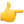 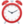  Πρόγραμμα εκδήλωσης 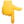 11.45-12.00: Προέλευση- Έναρξη12.00-12.10: Χαιρετισμοί12.10-12.20: Παρουσίαση του Τμήματος Διοίκησης Επιχειρήσεων Κουκούμιαλος Στυλιανός, Καθηγητής Τμήματος Διοίκησης Επιχειρήσεων12.20-12.30: Παρουσίαση της Πρακτικής ΆσκησηςΥψηλάντη Ιωάννα, Διοικητική Υποστήριξη Γραφείου Πρακτικής Άσκησης12.30-13.40:  Εταιρικές παρουσιάσειςABC ΚΑΤΑΣΚΕΥΑΣΤΙΚΗ, Α. ΜΠΕΜΠΗΣ - Ν . ΧΡΙΣΤΟΔΟΥΛΟΣ Ο.Ε.Alpha MarketingCamparound.comEpsilonNet AEΕκπαιδευτικός Οργανισμός ΔήμητραHotel Availabilities LtdJoist Πάρκο ΚαινοτομίαςSOUKOS ROBOTS ABEE13.40-13.50: Παρουσίαση του ΠΜΣ Ευέλικτες Μέθοδοι Διοίκησης  Ανθόπουλος Λεωνίδας, Καθηγητής Τμήματος Διοίκησης Επιχειρήσεων13.50-14.00: Παρουσίαση του ΠΜΣ Διοίκηση Επιχειρήσεων-ΜΒΑΛαζαρίδης Θεμιστοκλής, Καθηγητής Τμήματος Διοίκησης ΕπιχειρήσεωνΘα πραγματοποιηθεί ζωντανή αναμετάδοση (live streaming) στo YouTube στην εξής διεύθυνση: https://youtu.be/bfpZ61jI3EI      Ο Πρόεδρος του Τμήματος ΔΕ                                                                                                       Ανθόπουλος Λεωνίδας,                                                                                                         Καθηγητής 